1.pielikums
Ministru kabineta
2015.gada____ 
noteikumiem Nr.Iesniegums atbalsta saņemšanai kredītprocentu daļējai dzēšanai primāro lauksaimniecības produktu ražotājamLauku atbalsta dienesta ________________________ reģionālajai lauksaimniecības pārvaldei1.daļaLūdzu piešķirt valsts atbalstu kredītprocentu daļējai kompensēšanai par iepriekšējā atbalsta periodā faktiski samaksātajiem kredītprocentiem par šādiem objektiem:Apliecinu, ka visa iesniegumā minētā lauksaimniecības traktortehnika, piekabes un puspiekabes, mobilās kaltes, lauksaimniecībā izmantojamie tehnoloģiskie agregāti, būves, tehnoloģiskās iekārtas, aprīkojums un lauksaimniecībā izmantojamā zeme:1) atrodas manā īpašumā, ilgtermiņa nomā vai finanšu līzingā un pēc līzinga perioda beigām paliks manā īpašumā. To apliecinu ar zemesgrāmatu apliecības kopiju (minēto dokumentu kopiju iegūšanai pilnvaroju atbildīgo institūciju);2) tiek izmantota lauksaimnieciskās produkcijas ražošanai.Par minētajiem objektiem vēlos saņemt kredītprocentu daļēju kompensāciju arī turpmākos gadus līdz kredīta vai finanšu līzinga pilnīgai samaksai (vajadzīgo atzīmēt un, ja tiek izdarīta atzīme lodziņā "Jā", aizpildīt iesnieguma 2.daļu):Jā Nē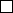 2.daļaProvizoriskā kredītprocentu maksājumu summa kārtējā atbalsta periodāAr parakstu apliecinu, ka sniegtā informācija ir patiesa un pielikumā pievienotie dokumenti atbilst oriģināliem.Piezīmes.1. * Dokumenta rekvizītus "paraksts" un "datums" neaizpilda, ja elektroniskais dokuments ir sagatavots atbilstoši normatīvajiem aktiem par elektronisko dokumentu noformēšanu.2. ** Neaizpilda, ja elektroniskais dokuments ir sagatavots atbilstoši normatīvajiem aktiem par elektronisko dokumentu noformēšanu.Zemkopības ministra p.i. - aizsardzības ministrs 								R.Vējonis21.01.2015. 10:41428L.Voiče67027121, Linda.Voice@zm.gov.lvIesniedzējsIesniedzējs(vārds, uzvārds vai(vārds, uzvārds vai(vārds, uzvārds vaijuridiskās personas nosaukums, reģistrācijas numurs, nodokļu maksātāja reģistrācijas numurs)juridiskās personas nosaukums, reģistrācijas numurs, nodokļu maksātāja reģistrācijas numurs)juridiskās personas nosaukums, reģistrācijas numurs, nodokļu maksātāja reģistrācijas numurs)juridiskās personas nosaukums, reģistrācijas numurs, nodokļu maksātāja reģistrācijas numurs)juridiskās personas nosaukums, reģistrācijas numurs, nodokļu maksātāja reģistrācijas numurs)Tālruņa numursTālruņa numursTālruņa numursAdreseLauku atbalsta dienesta klienta reģistrācijas numursLauku atbalsta dienesta klienta reģistrācijas numursLauku atbalsta dienesta klienta reģistrācijas numursLauku atbalsta dienesta klienta reģistrācijas numursNr.p.k.Lauksaimnieciskās produkcijas ražošanas būves, tehnoloģisko iekārtu un aprīkojuma nosaukums, lauksaimniecībā izmantojamā zemeIegādes gadsCena vai vērtība (bez pievienotās vērtības nodokļa) (euro)Saņemtā kredīta (finanšu līzinga) apmērsSaņemtā kredīta (finanšu līzinga) apmērsIzlietotā kredīta (finanšu līzinga) summa (bez pievienotās vērtības nodokļa)  (euro)Kredīta (finanšu līzinga) procentu likme (%) iepriekšējā atbalsta periodāSamaksātā kredīta (finanšu līzinga) procentu summa iepriekšējā atbalsta periodā (izziņa) (euro)Izmaksājamais atbalstsIzmaksājamais atbalstsNr.p.k.Lauksaimnieciskās produkcijas ražošanas būves, tehnoloģisko iekārtu un aprīkojuma nosaukums, lauksaimniecībā izmantojamā zemeIegādes gadsCena vai vērtība (bez pievienotās vērtības nodokļa) (euro)Saņemtā kredīta (finanšu līzinga) apmērsSaņemtā kredīta (finanšu līzinga) apmērsIzlietotā kredīta (finanšu līzinga) summa (bez pievienotās vērtības nodokļa)  (euro)Kredīta (finanšu līzinga) procentu likme (%) iepriekšējā atbalsta periodāSamaksātā kredīta (finanšu līzinga) procentu summa iepriekšējā atbalsta periodā (izziņa) (euro)procentu likmesumma (euro)Nr.p.k.Lauksaimnieciskās produkcijas ražošanas būves, tehnoloģisko iekārtu un aprīkojuma nosaukums, lauksaimniecībā izmantojamā zemeIegādes gadsCena vai vērtība (bez pievienotās vērtības nodokļa) (euro)līguma numurs, gadssumma (euro)Izlietotā kredīta (finanšu līzinga) summa (bez pievienotās vērtības nodokļa)  (euro)Kredīta (finanšu līzinga) procentu likme (%) iepriekšējā atbalsta periodāSamaksātā kredīta (finanšu līzinga) procentu summa iepriekšējā atbalsta periodā (izziņa) (euro)procentu likmesumma (euro)Tehnoloģiskās iekārtas un aprīkojumsTehnoloģiskās iekārtas un aprīkojums1.2.3.KopāKopāBūvesBūves1.2.3.KopāKopāLauksaimniecības traktortehnika, piekabes un puspiekabes, mobilās kaltes, lauksaimniecībā izmantojamie tehnoloģiskie agregātiLauksaimniecības traktortehnika, piekabes un puspiekabes, mobilās kaltes, lauksaimniecībā izmantojamie tehnoloģiskie agregāti1.2.3.KopāKopāVaislas lauksaimniecības dzīvniekiVaislas lauksaimniecības dzīvniekiLauksaimniecībā izmantojamā zemeLauksaimniecībā izmantojamā zemePavisam kopāPavisam kopāNr.p.k.Lauksaimnieciskās produkcijas ražošanas būves, tehnoloģisko iekārtu un aprīkojuma nosaukums, lauksaimniecībā izmantojamā zemeCena vai vērtība (bez pievienotās vērtības nodokļa) (euro)Piešķirtā kredīta (finanšu līzinga) apmērsPiešķirtā kredīta (finanšu līzinga) apmērsProvizoriskā kredīta (finanšu līzinga) procentu likme kārtējā atbalsta periodāProvizoriskā maksājamā kredīta (finanšu līzinga) procentu summa kārtējā atbalsta periodā (bez pievienotās vērtības nodokļa (euro)Nr.p.k.Lauksaimnieciskās produkcijas ražošanas būves, tehnoloģisko iekārtu un aprīkojuma nosaukums, lauksaimniecībā izmantojamā zemeCena vai vērtība (bez pievienotās vērtības nodokļa) (euro)līguma numurs, gadssumma (euro)Provizoriskā kredīta (finanšu līzinga) procentu likme kārtējā atbalsta periodāProvizoriskā maksājamā kredīta (finanšu līzinga) procentu summa kārtējā atbalsta periodā (bez pievienotās vērtības nodokļa (euro)Tehnoloģiskās iekārtas un aprīkojumsTehnoloģiskās iekārtas un aprīkojums1.2.3.KopāKopāBūvesBūves1.2.3.KopāKopāLauksaimniecības traktortehnikaLauksaimniecības traktortehnika1.2.3.KopāKopāVaislas lauksaimniecības dzīvniekiVaislas lauksaimniecības dzīvniekiLauksaimniecībā izmantojamā zemeLauksaimniecībā izmantojamā zemePavisam kopāPavisam kopā(vārds, uzvārds, paraksts, datums)*(Lauku atbalsta dienesta reģionālās lauksaimniecības pārvaldes pārstāvja amats, vārds, uzvārds, paraksts, datums)**